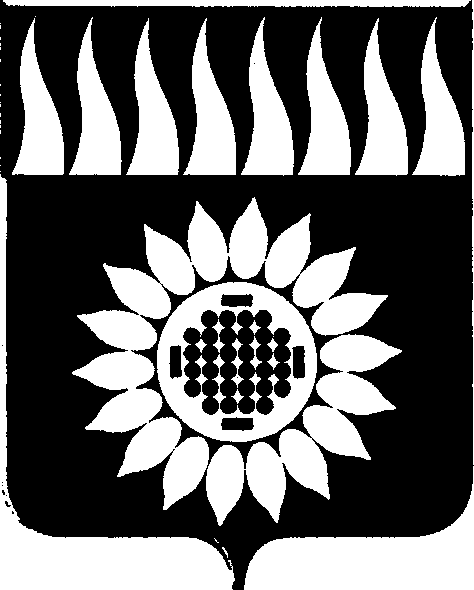 ГОРОДСКОЙ ОКРУГ ЗАРЕЧНЫЙД У М Аседьмой созыв_____________________________________________________________________________________________________ВТОРОЕ ОЧЕРЕДНОЕ ЗАСЕДАНИЕР Е Ш Е Н И Е28.10.2021 № 11-РОб установлении границ деятельности территориального общественного самоуправления в микрорайоне «Бриз»         Рассмотрев письмо в Думу городского округа Заречный инициативной группы жителей микрорайона «Бриз» от 29.09.2021 об установлении границ деятельности, в пределах которых предполагается осуществление территориального общественного самоуправления в микрорайоне «Бриз» города Заречного, на основании ст. 16 Устава городского округа Заречный, Положения о территориальном общественном самоуправлении в городском округе Заречный, утвержденного решением Думы от 25.08.2005г.  № 107-Р (в редакции решений от 24.04.2008 № 37-Р, от 28.05.2015 № 59-Р, от 26.03.2020 № 23-Р, от 04.03.2021 № 19-Р, от 29.07.2021 № 62-Р)          Дума решила:           1. Установить границы деятельности территориального общественного самоуправления в пределах микрорайона «Бриз» д. Боярка городского округа Заречный Свердловской области, включающего следующие улицы:	улица Адмирала Нахимова,	улица Есенина,	улица Летчиков,	улица Кедровая,	улица Морская,	улица Звездная,	улица Арсеньевская.          2. Опубликовать настоящее решение в установленном порядке.  Председатель Думы городского округа                                          А.А. Кузнецов